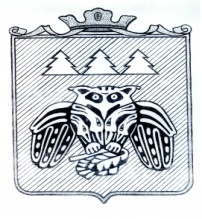 ПОСТАНОВЛЕНИЕадминистрации муниципального образования    муниципального района  «Сыктывдинский»            «Сыктывдiн» муниципальнöй районын муниципальнöй юкöнса администрациялöн           ШУÖМот 20 апреля  2018 года                                                                                             № 4/356О внесении изменений в постановлениеадминистрации муниципального образованиямуниципального района «Сыктывдинский»от 2 апреля 2015 года № 4/570 «О санитарно-противоэпидемической комиссиимуниципального образования муниципальногорайона «Сыктывдинский» Руководствуясь пунктом 3 постановления Правительства Республики Коми от 27 августа 2002 года № 124 «О санитарно-противоэпидемической комиссии Республики Коми», в целях координации деятельности предприятий, организаций и учреждений по предупреждению массовых заболеваний населения, обеспечения санитарно- эпидемиологического благополучия на территории муниципального района, администрация муниципального образования муниципального района «Сыктывдинский» ПОСТАНОВЛЯЕТ:1. Внести изменения в Приложение № 1 к постановлению администрации муниципального образования муниципального района «Сыктывдинский» от 2 апреля 2018 года № 4/570 «О санитарно-противоэпидемической комиссии муниципального образования муниципального района «Сыктывдинский» согласно приложению.2. Контроль за исполнением настоящего постановления возложить на  заместителя руководителя администрации муниципального района В.Ю.Носова.3. Настоящее постановление вступает в силу со дня его официального опубликования.Первый заместитель руководителяадминистрации муниципального района                                                     Л.Ю. Доронина                                                                 Приложение к постановлению администрациимуниципального образования муниципального района «Сыктывдинский»от 20 апреля 2018 года № 4/356«Приложение № 1к постановлению администрациимуниципального образования муниципального района «Сыктывдинский»от 2 апреля 2015 года № 4/570СОСТАВсанитарно-противоэпидемической комиссии муниципального образования муниципального района «Сыктывдинский»                                                                                                                             »Носов В.Ю.-заместитель руководителя администрации муниципального района, председатель комиссии;Гусева Е.В.-заместитель главного врача ГБУЗ РК «Сыктывдинская ЦРБ», заместитель председателя комиссии (по согласованию);Члены комиссии:Павлова Т.Д.-врач - эпидемиолог ГБУЗ РК «Сыктывдинская ЦРБ», секретарь комиссии (по согласованию);Боброва Е.Б.-начальник отдела по работе с Советом и сельскими поселениями администрации МО МР «Сыктывдинский»;Зыбин Е.А.-начальник управления жилищно-коммунального хозяйства администрации МО МР «Сыктывдинский»;Панюкова Н.Н.-начальник управления образования администрации МО МР «Сыктывдинский»;Лодыгин А.И.-начальник специального управления администрации МО МР «Сыктывдинский»;Потапов М.А.-заместитель начальника отдела МВД России по Сыктывдинскому району (по согласованию);Оплеснина Н.В.-начальник  ГБУ РК «Сыктывдинская станция по борьбе с болезнями животных» (по согласованию);Голомидова Е.В.-руководитель Сыктывдинского районного комитета по охране окружающей среды (по согласованию)Малахова М.Л.-начальник отдела экономического развитияМаришин И.В.-начальник Сыктывдинского межрайонного отдела  сельского хозяйства и продовольствия Министерства сельского хозяйства и продовольствия Республики Коми (по согласованию).